Механизация сельского хозяйстваГолубев, А. В. Что тормозит инновационное и технологическое развитие российского АПК / А. В. Голубев. – Текст (визуальный) : электронный // Вестник Федерального государственного образовательного учреждения высшего профессионального образования "Московский государственный агроинженерный университет имени В.П. Горячкина". – 2019. – № 6 (94). – С. 46–52 – URL: https://www.elibrary.ru/item.asp?id=41565006 (дата обращения 17.03.2020)Ли Лю Применение дронов в сельском хозяйстве Китая / Ли Лю, А. А. Ким. – Текст (визуальный) : электронный // Территория новых возможностей. Вестник Владивостокского государственного университета экономики и сервиса. – 2019. – Т. 11, № 4. – С. 61. – URL: https://www.elibrary.ru/item.asp?id=42308557 (дата обращения 25.03.2020)Склярова, С. А. Беспилотные летательные аппараты и новые технологии в агропромышленном комплексе России: проблемы и пути решения / С. А. Склярова. – Текст (визуальный) : электронный // Территория новых возможностей. Вестник Владивостокского государственного университета экономики и сервиса. –  2019. – Т. 11, № 4. – 44–53. – URL: https://www.elibrary.ru/item.asp?id=42308556 (дата обращения 25.03.2020)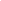 Турубаров, О. А. Термодинамический подход к оценке безопасности сельского хозяйства / О. А. Турубаров, Э. П. Квачантирадзе. – Текст (визуальный) : электронный // Евразийский союз учёных. – 2019. – № 4-7 (59) – С. 58–59. – URL: https://www.elibrary.ru/item.asp?id=41351416 (дата обращения 19.03.2020)Широков, Ю. А. Организация рабочего места и трудового процесса тракториста-машиниста в современных мобильных машинах для сельского хозяйства / Ю. А. Широков, Г. Н. Смирнов. – Текст (визуальный) : электронный // Вестник Федерального государственного образовательного учреждения высшего профессионального образования "Московский государственный агроинженерный университет имени В.П. Горячкина". – 2019. – № 6 (94). – С. 28–34. – URL: https://www.elibrary.ru/item.asp?id=41565003 (дата обращения 17.03.2020)Сельскохозяйственные машины и орудияАванесян,  А. М. К вопросу о моделировании процесса взаимодействия эластичного колеса с почвенным основанием / А. М. Аванесян, В. А. Оберемок, Н. В. Сергеев. – Текст (визуальный) : электронный. // Политематический сетевой электронный научный журнал Кубанского государственного аграрного университета . – 2020. – № 155. – С. 13–24. – URL: https://www.elibrary.ru/item.asp?id=42362157 (дата обращения 18.03.2020)Беззубцева, М. М. Исследование процесса измельчения материалов электромеханическим способом / М. М. Беззубцева, В. С. Волков, Х. А. Абдурахманов. – Текст (визуальный) : электронный // Известия Санкт-Петербургского государственного аграрного университета. – 2019. – № 4. – С. 217–223. – URL: https://www.elibrary.ru/item.asp?id=42463227 (дата обращения 12.03.2020)Ворохобин, А. В. Перспективные направления совершенствования конструкции тягово-сцепных устройств сельскохозяйственных тракторов / А. В. Ворохобин. – Текст (визуальный) : электронный // Известия Оренбургского государственного аграрного университета. – 2019. – № 4. – С. 21–26. – URL: https://www.elibrary.ru/item.asp?id=42344414 (дата обращения 23.03.2020)Дергачев, А. В. Способы повышения эффективности использования дизелей, работающих по специальным циклам / А. В. Дергачев, А. С. Калинин. – Текст (визуальный) : электронный // Известия Санкт-Петербургского государственного аграрного университета. – 2019. – № 4 (57). – С. 116–123. – URL: – URL: https://www.elibrary.ru/item.asp?id=42463211 (дата обращения 12.03.2020)Калинин, Н. В. О технологиях машинного зрения в сельском хозяйстве / Н. В. Калинин. – Текст (визуальный) : электронный // Научный электронный журнал Меридиан. – 2020. – № 3 (37). – С. 60–62. – URL: https://www.elibrary.ru/item.asp?id=41852087 (дата обращения 25.03.2020)Керимов, М. А. Системный анализ в проектировании агротехнологий / М. А. Керимов. – Текст (визуальный) : электронный // Известия Санкт-Петербургского государственного аграрного университета. – 2019. – № 4. – С. 210–216. – URL: https://www.elibrary.ru/item.asp?id=42463226 (дата обращения 12.03.2020)Методология исследования энергосберегающих технологических систем обработки сельхозпродукции как объектов управления / А. Н. Васильев, А. С. Дорохов, И. Г. Ершова [и др.]. – Текст (визуальный) : электронный // Вестник Воронежского государственного аграрного университета. – 2019. – Т. 12, № 4. – С. 86–104. – URL: https://www.elibrary.ru/item.asp?id=42344422 (дата обращения 19.03.2020)Панов, А. Ю. Выбор электропривода опорных колес агрегатируемых сельскохозяйственных машин / А. Ю. Панов, В. С. Андрощук. – Текст (визуальный) : электронный // Известия Санкт-Петербургского государственного аграрного университета. – 2019. – № 4. – С. 193–197. – URL: https://www.elibrary.ru/item.asp?id=42463223 (дата обращения 12.03.2020)Повышение эффективности автоматических систем вождения машино-тракторным агрегатом / А. В. Линенко, Р. Р. Галиуллин, А. И. Азнагулов, В. В. Лукьянов. – Текст (визуальный) : электронный // Известия Оренбургского государственного аграрного университета. – 2019. – № 4. – С. 151–153. – URL: https://www.elibrary.ru/item.asp?id=41675283 (дата обращения 23.03.2020)Разработка маховика с переменным моментом инерции для наземного транспорта / А. А. Козеев, М. М. Разяпов, И. Х. Масалимов [и др.]. – Текст (визуальный) : электронный // Известия Оренбургского государственного аграрного университета. – 2019. – № 6. – С. 154–156. – URL: https://www.elibrary.ru/item.asp?id=41675284 (дата обращения 23.03.2020)Толстопятов, С. Н. О возможности контроля одноосного напряженно-деформированного состояния деталей сельскохозяйственных машин методом затухания ультразвука / С. Н. Толстопятов, Е. В. Голованова. – Текст (визуальный) : электронный // Инновации в АПК: проблемы и перспективы. – 2019. – № 4. – С. 81–89. – URL: https://www.elibrary.ru/item.asp?id=42387287 (дата обращения 26.03.2020)Филимонов, К. В. Разработка узла подвески транспортного средства / К. В. Филимонов. – Текст (визуальный) : электронный // Известия Санкт-Петербургского государственного аграрного университета. – 2019. – № 4. – С. 197–204. – URL: https://www.elibrary.ru/item.asp?id=42463224 (дата обращения 12.03.2020)Шепелев, А. Б. Повышение тягово-сцепных свойств колёсного трактора в составе тракторно-транспортного агрегата /А. Б. Шепелев, Е. В. Припоров, Д. В. Ширин. – Текст (визуальный) : электронный // Известия Оренбургского государственного аграрного университета. – 2020. – № 1. – С. 85–89. – URL: https://www.elibrary.ru/item.asp?id=42459673 (дата обращения 23.03.2020)Юрков, М. М. Защита оператора мобильного сельскохозяйственного агрегата от низкочастотных колебаний / М. М. Юрков. – Текст (визуальный) : электронный // Инновации в АПК: проблемы и перспективы. – 2019. – № 4. – С. 109–113. – URL: https://www.elibrary.ru/item.asp?id=42387289 (дата обращения 26.03.2020)Эксплуатация. Ремонт. ВосстановлениеГамаюнов, П. П. Моделирование прогнозирования показателей ремонтопригодности изделий / П. П. Гамаюнов, А. Г. Баламирзоев, Ш. М. Игитов. – Текст (визуальный) : электронный // Вестник Воронежского государственного аграрного университета. – 2019. – Т. 12, № 4. – С. 52–63. – URL: https://www.elibrary.ru/item.asp?id=42344418 (дата обращения 19.03.2020)Глущенко, А. А. Оптимизация выбора технологических операций процесса регенерации отработанных масел / А. А. Глущенко, Р. А. Зейнетдинов. – Текст (визуальный) : электронный // Известия Санкт-Петербургского государственного аграрного университета. – 2019. – № 4. – С. 134–141. – URL: https://www.elibrary.ru/item.asp?id=42463214 (дата обращения 12.03.2020)Долгих, П. П. Разработка конструкции вегетационной установки с учетом радиационного режима Led-фитоизлучателей / П. П. Долгих, М. Х. Сангинов. – Текст (визуальный) : электронный // Вестник Воронежского государственного аграрного университета. – 2019. – Т. 12, № 4. – С. 64–71. – URL: https://www.elibrary.ru/item.asp?id=42344419 (дата обращения 19.03.2020)Замальдинов, М. М. Загрязнение минерального масла и влияние типа очистителя на износ двигателя / М. М. Замальдинов, И. Р. Салахутдинов, Р. Т. Хакимов. – Текст (визуальный) : электронный // Известия Санкт-Петербургского государственного аграрного университета. – 2019. – № 4. – С. 141–148. – URL: https://www.elibrary.ru/item.asp?id=42463215 (дата обращения 12.03.2020)Иванов, В. И. Использование современных ресурсосберегающих методов при изготовлении и ремонте деталей на примере электроискрового легирования (ЭИЛ) / В. И. Иванов, В. А. Денисов, Д. А. Игнатьков. – Текст (визуальный) : электронный // Известия Юго-Западного государственного университета. – 2019. – Т. 23, № 6. – С, 8–20. – URL: https://www.elibrary.ru/item.asp?id=42452648 (дата обращения 26.03.2020)Игнаткин, И. Ю. Способ восстановления изношенной поверхности вала редуктора в соединении "вал-манжета" с применением ремонтной втулки и полимерных материалов / И. Ю. Игнаткин, А. В. Дроздов. – Текст (визуальный) : электронный // Вестник Федерального государственного образовательного учреждения высшего профессионального образования "Московский государственный агроинженерный университет имени В.П. Горячкина". – 2019. – № 6 (94). – С. 40–45. https://www.elibrary.ru/item.asp?id=41565005 (дата обращения 17.03.2020)Исследования процесса промывки системы смазки отработанным моторным маслом без его слива из картера двигателя / В. В. Остриков, С. Н. Сазонов, В. С. Вязинкин [и др.]. – Текст (визуальный) : электронный // Вестник Воронежского государственного аграрного университета. – 2019. – Т. 12, № 4. – С. 79–85. – URL: https://www.elibrary.ru/item.asp?id=42344421 (дата обращения 19.03.2020)Картошкин, А. П. Коррозионное воздействие охлаждающих жидкостей на металлы при эксплуатации / А. П. Картошкин, А. Н. Спиридонова.– Текст (визуальный) : электронный // Известия Санкт-Петербургского государственного аграрного университета. – 2019. – № 4. – С. 162–167. – URL: https://www.elibrary.ru/item.asp?id=42463218 (дата обращения 12.03.2020)Медведев, М. С. Повышение сохраняемости сельскохозяйственной техники в период хранения путем применения модульного защитного сооружения / М. С. Медведев. – Текст (визуальный) : электронный // Известия Санкт-Петербургского государственного аграрного университета. – 2019. – № 4. – С. 178–183. – URL: https://www.elibrary.ru/item.asp?id=42463221 (дата обращения 12.03.2020)Методика назначения оптимальных режимов электроконтактной приварки / А. В. Серов, Н. В. Серов, П. И. Бурак, В. М. Соколова. – Текст (визуальный) : электронный // Вестник Федерального государственного образовательного учреждения высшего профессионального образования "Московский государственный агроинженерный университет имени В.П. Горячкина". – 2019. – № 6 (94). – С. 35–39. – URL: https://www.elibrary.ru/item.asp?id=41565004 (дата обращения 17.03.2020)Смирнов, А. Г. Анализ структуры системы технического обслуживания автотранспортных средств / А. Г. Смирнов, В. С. Павлов, А. А. Гордеев.– Текст (визуальный) : электронный // Известия Санкт-Петербургского государственного аграрного университета. – 2019. – № 4. – С. 172–177. – URL: https://www.elibrary.ru/item.asp?id=42463220 (дата обращения 12.03.2020)Теоретические исследования по совершенствованию процесса диагностирования дизелей / С. И. Будко, И. В. Козарез, С. И. Козлов [и др.]. – Текст (визуальный) : электронный // Вестник Брянской государственной сельскохозяйственной академии. – 2020. – № 1. – С. 50–55. – URL: https://elibrary.ru/item.asp?id=42349506 (дата обращения 25.03.2020)Улюкина, Е. А. Особенности применения биотоплива в сельскохозяйственном производстве / Е. А. Улюкина. – Текст (визуальный) : электронный // Вестник Федерального государственного образовательного учреждения высшего профессионального образования "Московский государственный агроинженерный университет имени В.П. Горячкина". – 2019. – № 6 (94). – С. 23–27. – URL: https://www.elibrary.ru/item.asp?id=41565002 (дата обращения 17.03.2020)Черняев, И. О. О необходимости и механизме формирования систем технической эксплуатации автотранспортных средств на основе непрерывного контроля их технического состояния / И. О. Черняев. – Текст (визуальный) : электронный // Известия Санкт-Петербургского государственного аграрного университета. – 2019. – № 4. – С. 167–172. – URL: https://www.elibrary.ru/item.asp?id=42463219 (дата обращения 12.03.2020)Тракторы сельскохозяйственного использованияЛисаченко, А. Н. Анализ состояния парка энергонасыщенных тракторов серии К-7 в Оренбургской области / А. Н. Лисаченко. – Текст (визуальный) : электронный // Известия Оренбургского государственного аграрного университета. – 2019. – № 6. – С. 148–150. – URL: https://www.elibrary.ru/item.asp?id=41675282 (дата обращения 23.03.2020)Механизация растениеводстваЖуравлёв, С. Ю. Оценка эффективности использования трактора с двигателем постоянной мощности на операциях почвообработки / С. Ю. Журавлёв. – Текст (визуальный) : электронный // Известия Оренбургского государственного аграрного университета. – 2019. – № 6. – С. 141–144. – URL: https://www.elibrary.ru/item.asp?id=41675280 (дата обращения 23.03.2020)Иванов, А. С. Оценка эффективности применения отходов переработки зерновых культур в качестве биотоплива для сушки зерна / А. С. Иванов, Н. Н. Устинов. – Текст (визуальный) : электронный // Известия Оренбургского государственного аграрного университета. – 2019. – № 6. – С. 162–165. – URL: https://www.elibrary.ru/item.asp?id=41675287 (дата обращения 23.03.2020)Использование почвенных влагомеров при выращивании сельскохозяйственных культур / В. А. Шадских, В. Е. Кижаева, И. А. Шушпанов, Е. С. Смирнов.– Текст (визуальный) : электронный // Орошаемое земледелие. –  2019. – № 3. – С. 20–21. – URL: https://www.elibrary.ru/item.asp?id=42335443 (дата обращения 24.03.2020)Морозов, С. М. Электромагнитные методы определения влажности зерна / С. М. Морозов, М. Н. Калинина. – Текст (визуальный) : электронный // Аграрный научный журнал. – 2020. – № 2. – С. 81–85. – URL: https://www.elibrary.ru/item.asp?id=42457005 (дата обращения 17.03.2020)Панова, Т. В. Оценка значимости влияния факторов травмирования зерна пшеницы на его технологические свойства / Т. В. Панова, М. В. Панов. – Текст (визуальный) : электронный // Известия Оренбургского государственного аграрного университета. – 2020. – № 1. – С. 81–85. – URL: https://www.elibrary.ru/item.asp?id=42459672 (дата обращения 23.03.2020)Стребков, Д. С. Перспективы применения электротехнологии в садоводстве / Д. С. Стребков, А. Х. Шогенов, Ю. Х. Шогенов. – Текст (визуальный) : электронный // Вестник Федерального государственного образовательного учреждения высшего профессионального образования "Московский государственный агроинженерный университет имени В.П. Горячкина". – 2019. – № 6 (94). – С. 53–59. – URL: https://www.elibrary.ru/item.asp?id=41565007 (дата обращения 12.03.2020)Почвообрабатывающие машины и орудияБашмаков, И. А. Тенденция совершенствования лемешно-отвальных плугов общего назначения / И. А. Башмаков. – Текст (визуальный) : электронный // Аграрный научный журнал. – 2020. – № 2. – С. 73–76. – URL: https://www.elibrary.ru/item.asp?id=42457003 (дата обращения 17.03.2020)Гергокаев, Д. А. К вопросу об интенсификации сушки бобово-злаковых травосмесей в полевых условиях / Д. А. Гергокаев. – Текст (визуальный) : электронный // Политематический сетевой электронный научный журнал Кубанского государственного аграрного университета . – 2020. – № 155. – С. 43–53. – URL: https://www.elibrary.ru/item.asp?id=42362159 (дата обращения 18.03.2020)Журавлев, С. Ю. Повышение эффективности использования колесных тракторов на операциях почвообработки / С. Ю. Журавлев. – Текст (визуальный) : электронный // Известия Санкт-Петербургского государственного аграрного университета. – 2019. – № 4. – С. 205–209. – URL: https://www.elibrary.ru/item.asp?id=42463225 (дата обращения 17.03.2020)Нотов, Р. А. Совершенствование дисковых сошников зерновых сеялок для работы в условиях переменной влажности почвы / Р. А. Нотов, А. Т. Лебедев, Р. Р. Искендеров. – Текст (визуальный) : электронный // Инновации в АПК: проблемы и перспективы. – 2019. – № 4. – С. 64–71. – URL: https://www.elibrary.ru/item.asp?id=42387285 (дата обращения 26.03.2020)Припоров, Е. В. Сравнительный анализ культиваторов для предпосевной обработки почвы / Е. В. Припоров, И. Е. Припоров, Г. Е. Самурганов. – Текст (визуальный) : электронный // Известия Оренбургского государственного аграрного университета. – 2020. – № 1. – С. 77–81. – URL: https://www.elibrary.ru/item.asp?id=42459671 (дата обращения 23.03.2020)Разработка модели функционирования почвообрабатывающих рабочих органов с упругими элементами / Н. И. Джабборов, А. В. Сергеев, В. А. Эвиев, Н. Г. Очиров. – Текст (визуальный) : электронный // Вестник Воронежского государственного аграрного университета. – 2019. – Т. 12, № 4. – С. 45–51. – URL: https://www.elibrary.ru/item.asp?id=42344417 (дата обращения 19.03.2020)Посевные и посадочные машины. Машины для подготовки и внесения удобренийАртюхин, Д. А. Устройства для дражирования семян сельскохозяйственных культур / Д. А. Артюхин. – Текст (визуальный) : электронный // Известия Оренбургского государственного аграрного университета. – 2020. – № 1. – С. 102–104. – URL: https://www.elibrary.ru/item.asp?id=42459677 (дата обращения 23.03.2020)Бакиров, С. М. Перспективы развития дождевальной техники / С. М. Бакиров. – Текст (визуальный) : электронный // Аграрный научный журнал. – 2020. – № 1. – С. 50–55. – URL: https://www.elibrary.ru/item.asp?id=42321612 (дата обращения 17.03.2020)Бачурин, Р. Н. Энергооценка машинно-тракторного агрегата при внесении жидких минеральных удобрений / Р. Н. Бачурин, В. И. Беляев, Д. Н. Пирожков. – Текст (визуальный) : электронный // Вестник Алтайского государственного аграрного университета. – 2019. – № 11. – С. 144–149. – URL: https://www.elibrary.ru/item.asp?id=42467524 (дата обращения 18.03.2020)Влияние предпосевного озонирования семян на урожайность сельскохозяйственных культур / И. В. Баскаков, В. И. Оробинский, А. М. Гиевский [и др.]. – Текст (визуальный) : электронный // Вестник Воронежского государственного аграрного университета. – 2019. – Т. 12, № 4. – С. 13–20. – URL: https://elibrary.ru/item.asp?id=42344413 (дата обращения 19.03.2020)Особенности процесса пунктирного высева капсулированных семян / В. В. Василенко, С. В. Василенко, К. Р. Казаров, В. В. Труфанов. – Текст (визуальный) : электронный // Вестник Воронежского государственного аграрного университета. – 2019. – Т. 12, № 4. – С. 38–44. – URL: https://www.elibrary.ru/item.asp?id=42344416 (дата обращения 19.03.2020)Припоров, Е. В. Параметры зерновой сеялки, при которых обеспечивается энергосберегающий режим движения трактора / Е. В. Припоров. – Текст (визуальный) : электронный // Известия Оренбургского государственного аграрного университета. – 2019. – № 6. – С. 144–147. – URL: https://www.elibrary.ru/item.asp?id=41675281 (дата обращения 23.03.2020)Моделирование технологий опрыскивания на стенде - экономия средств и времени / М. В. Данилов, И. М. Киреев, З. М. Коваль [и др.]. – Текст (визуальный) : электронный // Вестник АПК Ставрополья.– 2019. – № 4. – С. 4–9. – URL: https://www.elibrary.ru/item.asp?id=42322165 (дата обращения 25.03.2020)Распределение газо-жидкостной струи жидких мелиорантов / А. А. Васильев, С. А. Васильев, Д. Н. Игошин, Н. П. Шкилев. – Текст (визуальный) : электронный // Аграрный научный журнал. – 2020. – № 2. – С. 77–80. – URL: https://www.elibrary.ru/item.asp?id=42457004 (дата обращения 17.03.2020)Режимы предпосевной обработки семян масличных культур ЭМП СВЧ и устройства для их эффективного осуществления / А. А. Василенко, А. В. Мещеряков, А. В. Бастрон [и др.]. – Текст (визуальный) : электронный // Известия Оренбургского государственного аграрного университета. – 2019. – № 6. – С. 169–172. – URL: https://www.elibrary.ru/item.asp?id=41675289 (дата обращения 23.03.2020)Соловьев, Д. А. Роботизированный оросительный комплекс "Каскад" / Д. А. Соловьев, Л. А. Журавлева. – Текст (визуальный) : электронный // Аграрный научный журнал. – 2020. – № 1. – С. 74–78. – URL: https://www.elibrary.ru/item.asp?id=42321617 (дата обращения 17.03.2020)Машины для уборки и обработки урожаяВасильев, А. А. Методические положения разработки исходных нормативов и расчёта норм выработки зерноуборочных комбайнов / А. А. Васильев, С. В. Ковалев, С. Ю. Серков. – Текст (визуальный) : электронный // Известия Оренбургского государственного аграрного университета. – 2020. – № 1. – С. 74–77. – URL: https://www.elibrary.ru/item.asp?id=42459670 (дата обращения 23.03.2020)Исследование движения воздушно-зерновой смеси в рабочей зоне семенорушки аэромеханического типа / Д. Т. Халиуллин, А. В. Дмитриев, Р. Н. Хафизов, М. Н. Яровой. – Текст (визуальный) : электронный // Вестник Воронежского государственного аграрного университета. – 2019. – Т. 12, № 4. – С. 27–37. – URL: https://www.elibrary.ru/item.asp?id=42344415 (дата обращения 19.03.2020)Исследование напряженного состояния в сечениях стволов деревьев при пневматическом способе уборки плодовых / М. С. Елисеев, В. В. Васильчиков, А. А. Леонтьев [и др.]. – Текст (визуальный) : электронный // Аграрный научный журнал. – 2020. – № 1. – С. 56–59. – URL: https://www.elibrary.ru/item.asp?id=42321613 (дата обращения 17.03.2020)Кокунова, И. В. Исследование процесса прессования объёмистых кормов в прессовальной камере рулонного пресс-подборщика с частично свободной цепью подачи / И. В. Кокунова, Т. Е. Фёдорова-Семёнова. – Текст (визуальный) : электронный // Известия Оренбургского государственного аграрного университета. – 2020. – № 1. – С. 105–108. – URL: https://www.elibrary.ru/item.asp?id=42459678 (дата обращения 23.03.2020)Кузнецов, Н. Н. Имитационное моделирование работы технологической линии послеуборочной обработки семенного зерна / Н. Н. Кузнецов, Р. А. Шушков, В. Н. Вершинин. – Текст (визуальный) : электронный // Известия Санкт-Петербургского государственного аграрного университета. – 2019. – № 4. – С. 235–240. – URL: https://www.elibrary.ru/item.asp?id=42463230 (дата обращения 12.03.2020)Ли, А. Моделирование работы диэлектрического сортировочного устройства при очистке семян люцерны / А. Ли, Н. В. Алдошин, В. И. Пляка. – Текст (визуальный) : электронный // Вестник Федерального государственного образовательного учреждения высшего профессионального образования "Московский государственный агроинженерный университет имени В.П. Горячкина". – 2019. – № 6 (94). – С. 10-13 https://www.elibrary.ru/item.asp?id=41564999 (дата обращения 17.03.2020)Николаев, В. А. Зерноочистительные машины Пазман / Николаев В.А., И. В. Кряклина. – Текст (визуальный) : электронный // Вестник АПК Верхневолжья. – 2019. – № 4. – С. 65–70. – URL: https://www.elibrary.ru/item.asp?id=42390812 (дата обращения 25.03.2020)Припоров, Е. В. Перспективы использования компьютерных устройств в воздушно-решётных зерноочистительных машинах / И. Е. Припоров, Ю. В. Слепченко. – Текст (визуальный) : электронный // Известия Оренбургского государственного аграрного университета. – 2020. – № 1. – С. 9–97. – URL: https://www.elibrary.ru/item.asp?id=42459675 (дата обращения 2303.2020)Механизация животноводстваБелов, А. Г. Состояние вопроса производства комбикормов с наночастицами и пути повышения эффективности устройств для его осуществления / А. Г. Белов. – Текст (визуальный) : электронный // Известия Оренбургского государственного аграрного университета. – 2019. – № 6. – С. 157–160. – URL: https://www.elibrary.ru/item.asp?id=41675285 (дата обращения 23.03.2020)Биореактор для переработки подстилочного навоза, помета в органическое удобрение и биогаз / В. Д. Хмыров, Д. В. Гурьянов, В. С. Калинин, А. И. Иосифов. – Текст (визуальный) : электронный // Стратегии и тренды развития науки в современных условиях. – 2020. – № 1 (6). – С. 77–79. – URL: https://www.elibrary.ru/item.asp?id=42405105 (дата обращения 26.03.2020)Возможный резерв повышения эффективности процесса вибросмешивания / А. П. Иванова, М. А. Васильева, В. В. Делигирова (Гунько), Е. И. Панов. – Текст (визуальный) : электронный // Известия Оренбургского государственного аграрного университета. – 2020. – № 1. – С. 97–101. – URL: https://www.elibrary.ru/item.asp?id=42459670 (дата обращения 23.03.2020)Вольвак, С. Ф. К выбору конструкции гранулятора комбикормов для кроликов / С. Ф. Вольвак. – Текст (визуальный) : электронный // Инновации в АПК: проблемы и перспективы. – 2019. – № 4. – С. 36–44. – URL: https://www.elibrary.ru/item.asp?id=42387282 (дата обращения 26.03.2020)Зарипова, А. Р. Эффективность применения фильтров тонкой очистки молока разных производителей / А. Р. Зарипова, О. В. Горелик. – Текст (визуальный) : электронный // Молодёжь и наука. – 2019. – № 7-8. – С. 49. – URL: https://www.elibrary.ru/item.asp?id=42447472 (дата обращения 16.03.2020)К обоснованию параметров молоколовушки переносного манипулятора доения коров с почетвертным управлением режимом доения / В. Ф. Ужик, О. С. Кузьмина, О. В. Китаёва, А. И. Тетерядченко. – Текст (визуальный) : электронный // Инновации в АПК: проблемы и перспективы. – 2019. – № 4. – С. 89–109. – URL: https://www.elibrary.ru/item.asp?id=42387288 (дата обращения 26.03.2020)Курасов, В. С. Обоснование применения технологии приготовления белкового комбикорма / В. С. Курасов, И. Е. Припоров. – Текст (визуальный) : электронный // Известия Санкт-Петербургского государственного аграрного университета. – 2019. – № 4. – С. 223–228. – URL: https://www.elibrary.ru/item.asp?id=42463228 (дата обращения 12.03.2020)Мартынов, Е. А. Экспериментальные исследования работоспособности манипулятора для доения коров / Е. А. Мартынов, О. А. Чехунов, А. В. Асыка. – Текст (визуальный) : электронный // Инновации в АПК: проблемы и перспективы. – 2019. – № 4. – С. 52–64. – URL: https://www.elibrary.ru/item.asp?id=42387284 (дата обращения 26.03.2020)Математическое моделирование устройства для нагрева воды для поения крупного рогатого скота / Ю. М. Дулепова, Д. Е. Дулепов, М, С. Жужин, А. А. Александрова. – Текст (визуальный) : электронный // Вестник Алтайского государственного аграрного университета. – 2019. – № 11. – С. 155–160. – URL: https://www.elibrary.ru/item.asp?id=42467525 (дата обращения 19.03.2020)Павлов, П. И. Обоснование параметров шнекового погрузчика-смесителя органоминерального компоста / П. И. Павлов, И. Л. Дзюбан, А. О. Везиров. – Текст (визуальный) : электронный // Вестник Федерального государственного образовательного учреждения высшего профессионального образования "Московский государственный агроинженерный университет имени В.П. Горячкина". – 2019. – № 6 (94). – С. 4–9. – URL: https://www.elibrary.ru/item.asp?id=41564998 (дата обращения 17.03.2020)Речкин, С. В. Цифровые технологии в организации пастбищного животноводства / С. В. Речкин, Ю. А. Хлопко, П. И. Огородников. – Текст (визуальный) : электронный // Известия Оренбургского государственного аграрного университета. – 2019. – № 6. – С. 186–187. – URL: https://www.elibrary.ru/item.asp?id=41675294 (дата обращения 23.03.2020)СВЧ-установка непрерывного действия для размораживания и разогрева коровьего молозива / Г. В. Новикова, М. В. Белова, О. В. Михайлова, А. А. Тихонов. – Текст (визуальный) : электронный // Известия Оренбургского государственного аграрного университета. – 2020. – № 1. – С. 108–113. – URL: https://www.elibrary.ru/item.asp?id=42459679 (дата обращения 23.03.2020)Совершенствование условий труда в дробильном отделении животноводческого комплекса за счет снижения уровня производственного шума / Е. А. Высоцкая, А. С. Корнев, Р. А. Дружинин, О. Е. Соцков. – Текст (визуальный) : электронный // Вестник Воронежского государственного аграрного университета. – 2019. – Т. 12, № 4. – С. 72–78. – URL: https://www.elibrary.ru/item.asp?id=42344420 (дата обращения 19.03.2020)Сухопаров, А. И. Моделирование движения частицы в рабочей области центробежно-роторного измельчителя / А. И. Сухопаров, И. И. Иванов, Ю. А. Плотникова. – Текст (визуальный) : электронный // Известия Санкт-Петербургского государственного аграрного университета. – 2019. – № 4. – С. 240–249. – URL: https://www.elibrary.ru/item.asp?id=42463231 (дата обращения 12.03.2020)Титенок, А. В. Расчет лопастного активатора для корнеклубнемойки / А. В. Титенок, М. С. Филина, И. В. Школин. – Текст (визуальный) : электронный // Вестник Брянской государственной сельскохозяйственной академии. – 2020. – № 1. – С. 58–65. – URL: https://www.elibrary.ru/item.asp?id=42349508 (дата обращения 25.03.2020)Филонов, Р. Ф. Интенсификация промывки доильных аппаратов с использованием гидромеханических устройств / Р. Ф. Филонов, В. Н. Кравченко. – Текст (визуальный) : электронный // Известия Оренбургского государственного аграрного университета. – 2020. – № 1. – С. 113–117. – URL: https://www.elibrary.ru/item.asp?id=42459680 (дата обращения 23.03.2020)Христиановская, М. А. Опыт и перспективы использования ветронасосных установок для отгонных пастбищ / М. А. Христиановская, В. Г. Петько. – Текст (визуальный) : электронный // Известия Оренбургского государственного аграрного университета. – 2019. – № 6. – С. 165–169. – URL: https://www.elibrary.ru/item.asp?id=41675288 (дата обращения 23.03.2020)Шуханов, С. Н. Анализ производительности измельчителя корнеклубнеплодов методом регрессивного моделирования / С. Н. Шуханов, А. С. Доржиев, А. В. Косарева. – Текст (визуальный) : электронный // Известия Оренбургского государственного аграрного университета. – 2020. – № 1. – С. 90–93. – URL: https://www.elibrary.ru/item.asp?id=42459674 (дата обращения 23.03.2020)Электрификация, электроснабжение и энергообеспеченность сельского хозяйства. ГазоснабжениеКазымовч, И. М. Разработка эффективной методики обнаружения коммерческих потерь электроэнергии в сельских электрических сетях низкого напряжения / И. М. Казымовч, Б. С. Компанеец. – Текст (визуальный) : электронный // Вестник Алтайского государственного аграрного университета. – 2019. – № 11. – С. 161–165. – URL: https://www.elibrary.ru/item.asp?id=42467527 (дата обращения 19.03.2020)Клочко, А. К. Применение "абсолютно надежных камер" при снабжении природным газом объектов сельского хозяйства / А. К. Клочко, В. А. Жила. – Текст (визуальный) : электронный // Аграрный научный журнал. – 2020. – № 1. – С. 60–65. – URL: https://www.elibrary.ru/item.asp?id=42321614 (дата обращения 17.03.2020)Панова, Т. В. Использование теплоты на термофильной фазе компостирования как продукт альтернативного источника энергии / Т. В. Панова, М. В. Панов.– Текст (визуальный) : электронный // Известия Оренбургского государственного аграрного университета. – 2019. – № 6. – С. 173–175. – URL: https://www.elibrary.ru/item.asp?id=41675290 (дата обращения 23.03.2020)Определение количественно-временных характеристик привлечения ремонтного персонала при возникновении массовых отказов в сельских электрических сетях / А. В. Ефанов, С. С. Ястребов, В. А. Ярош [и др.]. – Текст (визуальный) : электронный // Вестник АПК Ставрополья. – 2019. – № 4. – С. 10–15. – URL: https://www.elibrary.ru/item.asp?id=42322166 (дата обращения 16.03.2020)Повышение эффективности использования биогазовых установок в условиях Северного Казахстана / А. К. Курманов, Ю. А. Ушаков, Н. К. Комарова [и др.]. – Текст (визуальный) : электронный // Известия Оренбургского государственного аграрного университета. – 2019. – № 6. – С. 181–185. – URL: https://www.elibrary.ru/item.asp?id=41675293 (дата обращения 23.03.2020)Спирина, Е. Л. Технико-экономические показатели газораспределительных сетей при подключении абонентов сельскохозяйственного назначения / Е. Л. Спирина, Е. А. Гусарова. – Текст (визуальный) : электронный // Аграрный научный журнал. – 2020. – № 2. – С. 96–100. – URL: https://www.elibrary.ru/item.asp?id=42457007 (дата обращения 17.03.2020)Чиндяскин, В. И. Теоретические исследования бесперебойности электроснабжения сельских потребителей с применением альтернативных источников / В. И. Чиндяскин, В. А. Шахов, С. К. Шерьязов. – Текст (визуальный) : электронный // Известия Оренбургского государственного аграрного университета. – 2019. – № 6. – С. 179–181. – URL: https://www.elibrary.ru/item.asp?id=41675292 (дата обращения 23.03.2020)Сельскохозяйственные постройкиАбрамкина, Д. В. Аэрация помещения облегченной конструкции для содержания дойных коров в теплый период года / Д. В. Абрамкина. – Текст (визуальный) : электронный // Аграрный научный журнал. – 2020. – № 1. – С. 45–47. – URL: https://www.elibrary.ru/item.asp?id=42321610 (дата обращения 17.03.2020)Агаханова, К. М. Расчет аэрации сельскохозяйственного здания молочного производства в холодный период года / К. М. Агаханова. – Текст (визуальный) : электронный // Аграрный научный журнал. – 2020. – № 1. – С. 47–49. – URL: https://www.elibrary.ru/item.asp?id=42321611 (дата обращения 17.03.2020)Борисов, В. И. Особенности организации систем вентиляции и их выбора для животноводческих ферм и комплексов / В. И. Борисов, В. В. Тарасов, О. Н. Тувин. – Текст (визуальный) : электронный // Научный электронный журнал Меридиан. – 2020. – № 4 (38). – С. 195–197. – URL: https://www.elibrary.ru/item.asp?id=41869228 (дата обращения 25.03.2020)Боровых, А. В. Строительство молочной фермы / А. В. Боровых. – Текст (визуальный) : электронный // Молодёжь и наука. – 2019. – № 7-8. – С. 93. – URL: https://www.elibrary.ru/item.asp?id=42447516 (дата обращения 16.03.2020)Капустин, Н. И. Обоснование систем вентиляции для малых ферм с использованием теплоты фазового перехода / Н. И. Капустин, В. В. Садов. – Текст (визуальный) : электронный // Вестник Алтайского государственного аграрного университета. – 2019. – № 11. – С. 149–155. – URL: https://elibrary.ru/item.asp?id=42467525 (дата обращения 18.03.2020)Составитель: Л. М. Бабанина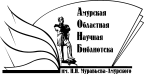 «Амурская областная научная библиотека имени Н.Н. Муравьева-АмурскогоОтдел формирования и обработки фондов